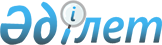 О внесении изменения в постановление акимата Уилского района от 22 июня 2018 года № 111 "Об утверждении перечня, наименований и индексов автомобильных дорог общего пользования районного значения по Уилскому району"Постановление акимата Уилского района Актюбинской области от 16 мая 2023 года № 76. Зарегистрировано Департаментом юстиции Актюбинской области 18 мая 2023 года № 8352
      Акимат Уилского района ПОСТАНОВЛЯЕТ: 
      1. Внести в постановление акимата Уилского района от 22 июня 2018 года № 111 "Об утверждении перечня, наименований и индексов автомобильных дорог общего пользования районного значения по Уилскому району" (зарегистрированное в Реестре государственной регистрации нормативных правовых актов за № 3-11-137) следующее изменение:
      приложение к указанному постановлению изложить в новой редакции согласно приложению к настоящему постановлению.
      2. Государственному учреждению "Уилский районный отдел архитектуры, строительства, жилищно-коммунального хозяйства, пассажирского транспорта и автомобильных дорог" в установленном законодательством порядке обеспечить:
      1) государственную регистрацию настоящего постановления в республиканском государственном учреждении "Департамент юстиции Актюбинской области Министерства юстиции Республики Казахстан";
      2) размещение настоящего постановления на интернет-ресурсе акимата Уилского района после его официального опубликования.
      3. Контроль за исполнением настоящего постановления возложить на курирующего заместителя акима Уилского района.
      4. Настоящее постановление вводится в действие по истечении десяти календарных дней после дня его первого официального опубликования. Перечень наименований и индексов автомобильных дорог общего пользования районного значения по Уилскому району
					© 2012. РГП на ПХВ «Институт законодательства и правовой информации Республики Казахстан» Министерства юстиции Республики Казахстан
				
      Аким Уилского района 

А. Казыбаев

      "СОГЛАСОВАНО" Государственное учреждение "Управление пассажирского транспорта и автомобильных дорог Актюбинской области"
Приложение к постановлению акимата Уилского района от 16 мая 2023 года № 76Приложение к постановлению акимата Уилского района № 111 от 22 июня 2018 года
№
Индекс автомобильных дорог
Наименование автомобильных дорог
Общая протяженность, километр
1
KD-UL-104
Уил-Караой
74,78
2
KD-UL-107
Коптогай-Аманкелды
12,55
3
KD-UL-109
Каракемер-Акшатау
19,7
4
KD-UL-112
подъезд к cелу Уил
3,83
5
KD-UL-113
подъезд к cелу Сарбие
16,18
6
KD-UL-114
подъезд к cелу Коптогай
21,255
7
KD-UL-115
подъезд к cелу Каратал
20,375
8
KD-UL-116
подъезд к cелу Кайынды
26,96
9
KD-UL-117
подъезд к cелу Кемер
1,03
10
KD-UL-118
подъезд к cелу Аккемер
12,7
11
KD-UL-120
подъезд к cелу Бестамак
1,84
12
KD-UL-121
подъезд к cелу Каракемер
12
13
KD-UL-122
подъезд к cелу Екпетал
1,97
14
KD-UL-123 
подъезд к cелу Кумжарган
2,96
15
KD-UL-124
подъезд к cелу Шубарши
15,2
Итого
243,33